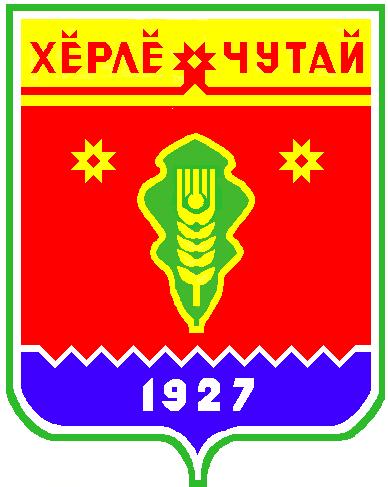 Публичное слушание по обсуждению  проекта решенияСобрания депутатов Атнарского сельского поселения  «О внесении изменений в  Устав Атнарского сельского поселения Красночетайского района Чувашской Республики»от 03.06.2020 г.  Присутствовали: 40  чел. Президиум:Председатель – Наумова А.А..– глава администрации  Атнарского сельского поселенияСекретарь – Илларионова Н.А. – ведущий специалист-эксперт администрации Атнарского сельского поселенияПовестка дня    1. Проект решения Собрания депутатов Атнарского сельского поселения  «О внесении изменений в  Устав Атнарского сельского поселения Красночетайского района Чувашской Республики»   1. Слушали:      Илларионову Н.А. - ведущего  специалиста-эксперта администрации Атнарского сельского поселения, которая в своем выступлении ознакомила присутствующих с проектом решения Собрания депутатов Атнарского сельского поселения «Об утверждении отчета об исполнении бюджета и резервного фонда по Атнарскому сельскому поселению  за 2019 год».ВЫСТУПИЛИ:Краснова Р.П.- жительница с. Атнары с предложением одобрить проект решения «Об утверждении отчета об исполнении бюджета и резервного фонда по Атнарскому сельскому поселению  за 2019 год».РЕШИЛИ: Рекомендовать Собранию депутатов принять отчет об исполнении бюджета и резервного фонда по  Атнарскому сельскому поселению  за 2019 год..Решение принято единогласно.Председатель Собрания                                                    А.А.НаумоваСекретарь Собрания:                                                         Н.А.ИлларионоваВЕСТНИК Атнарского сельского поселенияТир. 100 экз.. Атнары , ул.Молодежная, 52аkrchet-atnar@cap.ruНомер сверстан ведущим специалистом администрации Атнарского сельского поселенияОтветственный за выпуск: А.А.НаумоваВыходит на русском  языке